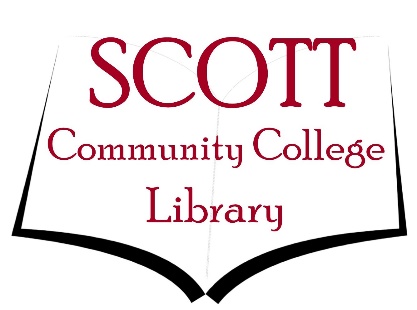 Free Online Open Educational and eBook ResourcesOERsThe websites listed below are Open Educational Resources (OERs) that may include texts and readings relevant to your courses. OERCOMMONS.orghttps://open.umn.edu/opentextbookshttp://opencourselibrary.org/https://www.merlot.org/merlot/https://openaccessbutton.org/ eBooksListed below are websites with free eBooks that can be read in a variety of formats, including web browsers and in Kindle software. https://www.gutenberg.org/https://about.muse.jhu.edu/muse/open-access-overview/ 